VSTUPNÍ ČÁSTNázev komplexní úlohy/projektuOvoce v gastronomiiKód úlohy65-u-3/AB24Využitelnost komplexní úlohyKategorie dosaženého vzděláníH (EQF úroveň 3)L0 (EQF úroveň 4)M (EQF úroveň 4)Skupiny oborů65 - Gastronomie, hotelnictví a turismus29 - Potravinářství a potravinářská chemieVazba na vzdělávací modul(y)Potraviny rostlinného původuŠkolaStřední škola průmyslová, hotelová a zdravotnická Uherské Hradiště, Kollárova, Uherské HradištěKlíčové kompetenceKompetence k učení, Kompetence k pracovnímu uplatnění a podnikatelským aktivitámDatum vytvoření01. 04. 2019 19:54Délka/časová náročnost - Odborné vzdělávání8Délka/časová náročnost - Všeobecné vzděláváníPoznámka k délce úlohyRočník(y)1. ročníkŘešení úlohyindividuální, skupinovéDoporučený počet žáků25Charakteristika/anotaceHlavním cílem komplexní úlohy je naučit žáky poznávat a rozdělit ovoce, umět ho popisovat, určovat jeho správné použití, zpracování a způsob skladování pro potřeby v gastronomii, s ohledem na nabídku ovoce na současném trhu. Vycházíme z běžně dostupného sortimentu. Žáci si zároveň uvědomují význam ovoce v racionálním stravování vzhledem k jeho biologické hodnotě. Dílčím cílem úlohy je seznámit žáky se širokými možnostmi využití ovoce jak v kuchyni, tak za barem.JÁDRO ÚLOHYOčekávané výsledky učeníŽák:- vysvětlí pojem ovoce a jeho význam a použití v gastronomii- rozlišuje jednotlivé druhy ovoce, stručně určí složení, zařadí je do správné skupiny- vysvětlí možnosti zpracování a úpravy ovoce v gastronomii, jeho vhodné použití- popíše podle obrázků či fotografií konkrétní druhy ovoce, určí vhodný způsob úpravy a adekvátní použití v gastronomii- určí správný způsob skladování ovoce s ohledem na jeho kvalitu a druhSpecifikace hlavních učebních činností žáků/aktivit projektu vč. doporučeného časového rozvrhuVýuka probíhá formou frontálního výkladu s využitím prezentace a názorných ukázek k jednotlivým subtématům za použití pracovního sešitu. Používá se např. dataprojektor, TV či PC, konkrétní druhy čerstvého či sušeného ovoce a další pomůcky (obrázky, fotografie, ilustrace, videoukázky).Žáci jsou vedeni k aktivnímu přístupu při výuce, své poznatky a zkušenosti sdílí s ostatními, navzájem se doplňují a podporují. K úspěšnému dosažení výsledků je doporučeno řízené procvičování a pravidelné opakování učiva s využitím názorných ukázek. Součástí je práce v minitýmech.Žák:- sleduje odborný výklad učitele, prezentaci, ukázky- průběžně si vyplňuje zadaný pracovní sešit, učí se z něj- pracuje se získanými informacemi a vybírá si, které využije pro danou problematiku- aplikuje teoretické poznatky do praktických ukázek- spolupracuje s ostatními spolužáky dle pokynů pedagoga- zdůvodní a obhájí své stanovisko splněného úkolu před vyučujícím a spolužáky- uplatňuje vzájemné učení se navzájem.1. vysvětlí pojem ovoce a jeho význam a použití v gastronomii (1 h.)- seznamuje se s pojmem ovoce, jeho významem a základním použitím v gastronomii; pomůckou jsou prezentace pedagoga a konkrétní ukázky různých druhů ovoce,- uvede konkrétní příklady ovoce z vlastních zkušeností, způsoby jeho použití, svůj názor zdůvodní,2. rozlišuje jednotlivé druhy ovoce, stručně určí složení, zařadí je do správné skupiny (2 h.)- naučí se teoreticky rozdělovat ovoce do skupin; pomůckou jsou prezentace pedagoga a konkrétní ukázky ovoce,- rozlišuje a zatřídí jednotlivé druhy ovoce podle zadání pedagoga,- stručně určí složení konkrétního druhu ovoce a využitelnost jeho jednotlivých částí,3. vysvětlí možnosti zpracování a úpravy ovoce v gastronomii, jeho vhodné použití (2 h.) - vyjmenuje způsoby zpracování ovoce studenou i teplou cestou, vysvětlí rozdíly,- uvede konkrétní příklady vhodného zpracování zadaných druhů ovoce, určí další alternativní způsoby úpravy konkrétního ovoce,- na konkrétním příkladu ovoce popíše všechny možné způsoby zpracování a využití finální úpravy v praxi,4. popíše podle obrázků či fotografií konkrétní druhy ovoce, určí vhodný způsob úpravy a adekvátní použití v gastronomii (2 h.)- jednoduše popíše/charakterizuje vybrané druhy ovoce,- navrhuje jeho konkrétní opracování, způsob úpravy,- navrhuje různorodé možnosti použití konkrétního ovoce v gastronomii; pomůckou jsou ilustrace/ukázky ovoce,- určí alternativní/zastupitelný druh ovoce dle zadání pedagoga,5. určí správný způsob skladování ovoce s ohledem na jeho kvalitu a druh (1 h.)- vyjmenuje pravidla pro správné skladování konkrétních druhů ovoce; uvědomuje si rizika špatného uskladnění,- popíše na příkladech význam správného a důsledky špatného uskladnění konkrétních druhů ovoce, svůj postoj zdůvodní.Metodická doporučeníProvázanost úlohy je v rámci předmětu technologie a poznatky lze využít dále v předmětu výživa.Úloha má přesah do navazujícího oboru vzdělání kategorie L0 a M.Žáci se navzájem doplňují, uplatňují své vlastní poznatky a zkušenosti a dochází tak k upevnění nejen odborných znalostí, ale také k rozvíjení komunikačních, sociálních a prezentačních schopností žáků.Metodicky je komplexní úloha rozdělena do 2 částí:1. teoretický základ = obsah vzdělávání 1, 2, 3 a 5- učitel pomocí prezentace a rozmanitých ilustrativních ukázek seznamuje a motivuje žáky s obsahem učiva/úlohy; průběžně sleduje přitom zájem žáků a vyžaduje uvádění jejich vlastních poznatků,- učitel vysvětluje, popisuje a ilustruje jednotlivé druhy ovoce jeho složení, rozdělení, použití i skladování; klade důraz na pochopení učiva a vše demonstrativně prezentuje na praktických příkladech; průběžně si pochopení učiva ověřuje zpětným cíleným kladením otázek,- žáci si zároveň během výkladu učitele s jeho pomocí vyplňují zadaný pracovní sešit,- žáci si průběžně opakují získané teoretické znalosti a uplatňují své vlastní poznatky a zkušenosti,- žáci se během výuky zapojují do diskuse o dílčích tématech, přímo s pedagogem i ostatními spolužáky,- učitel klade průběžně otázky v rámci opakování učiva, sleduje aktivitu žáků a ústně ověřuje, zda žáci učivo řádně pochopili,- žáci se navzájem motivují a povzbuzují při soutěži v poznávání a úpravě ovoce,- žáci samostatně vypracují písemný test z teoretického základu učiva.2. týmová úloha = obsah vzdělávání 4- učitel rozdělí žáky do minitýmů (3-4 žáci/tým) a prezentuje zadání týmové úlohy včetně metodických pokynů; vysvětlí vhodný postup při plnění úlohy,- učitel zadá 6 konkrétních druhů ovoce formou obrázků, které mají jednotlivé týmy poznat, zařadit, charakterizovat a dále popsat u nich vhodný způsob zpracování/úpravy včetně konkrétního správného použití v gastronomii – v kuchyni nebo za barem; nejprve navrhují každý druh ovoce zvlášť a poté uplatňují kombinaci dvou druhů ovoce dohromady; své výsledky poté jednotlivé minitýmy prezentují a obhajují; zapojují se tak všichni členové týmu,- žáci se společně s pedagogem spolupodílejí na hodnocení výsledků jednotlivých minitýmů, sdělují své postoje,- učitel sleduje jak žáci vhodně a navzájem přemýšlí a aktivně společně diskutují a pracují na zadané téma,- učitel zodpovídá případné dotazy a průběžně kontroluje úroveň plnění dílčích úkolů, upozorňuje na nedostatky a chyby, snaží se usměrnit žáky správným směrem vedoucím k úspěšnému zvládnutí celého týmového cvičení,- učitel nakonec zhodnotí výsledky minitýmů, zdůvodní své rozhodnutí hodnocení před žáky,- na závěr učitel sumarizuje poznatky a závěry ze splnění celé komplexní úlohy týkající se ovoce.Způsob realizaceTeoretická formav odborné učebněPomůckyUčební (odborné) pomůcky pro žáka:- pracovní sešit- psací potřeby včetně barevných zvýrazňovačů- ilustrující obrázky/fotografie ovoceUčební (odborné) pomůcky/zařízení pro učitele:- pracovní sešit- prezentace- ilustrující obrázky/fotografie ovoce/odborná kniha- výstavní prostor pro ukázky ovoce, mapa/nástěnka ovoceTechnické vybavení:- počítač s připojením na internet- dataprojektor- plátno na promítáníVÝSTUPNÍ ČÁSTPopis a kvantifikace všech plánovaných výstupů- vyplněný pracovní sešit- osvojení teoretických znalostí splněním testové úlohy- osvojení souvislostí učiva komplexní úlohy splněním a obhájením týmové úlohy- referát/prezentace konkrétního druhu ovoce- aktivní přístup v hodinách, úroveň správných odpovědí na kladené otázky- správné označování ovoce dle zadání pedagoga- týmová spolupráce – diskuze, uplatnění komunikačních a prezentačních dovedností- úspěšně splnit všechna kritéria hodnocení a očekávaných výsledků učení této komplexní úlohyKritéria hodnoceníSlovní hodnocení dosahované úrovně průběžného plnění zadaných úkolů, míra aktivizace žáka, individuální i skupinový přístup k zadaným úkolům (podle charakteru dílčích částí úlohy). Dále ověřujeme teoretické znalosti formou uzavřených a otevřených otázek v písemné či elektronické formě testů.Ústní zkoušení je průběžné, kombinujeme úroveň osvojení teoretických znalostí a ústní obhajobu/postoj či stanovisko žáka a minitýmu. Konzultujeme výsledky s ním i před ostatními žáky ve skupině.Výsledné hodnocení vychází z ústního a písemného zkoušení/ověřování znalostí.U ústního zkoušení jsou hodnoceny odborné znalosti a vědomosti, vztahy mezi probranými tématy, srozumitelnost, věcná obhajoba týmové úlohy.Při hodnocení testů je posuzována věcná správnost odpovědi.Přepočet mezi procenty správných odpovědí a známkou:správně je méně než 35 % všech odpovědí, známka 5správně je alespoň 35 % a méně než 50 %, známka 4správně je alespoň 50 % a méně než 70 %, známka 3správně je alespoň 70 % a méně než 85 %, známka 2správně je alespoň 85 % všech odpovědí, známka 1Žák je úspěšný, pokud splní následující kritéria:řádná docházka min. 6 hodin výuky,1 x ústní zkoušení teoretických znalostí (z témat 2, 3, 5)1 x písemné ověření znalostí (z témat 1, 2, 3, 5)aktivní účast v minitýmu při obhajobě týmové úlohy.Hodnocení slovní + známkou.Doporučená literaturaŠEBELOVÁ, Marie. Potraviny a výživa – učebnice pro odborná učiliště. Praha: Parta, 2012. ISBN 8073200104TETERA, Václav. Ovoce Bílých Karpat. Veselí Nad Moravou: ZO ČSOP, 2014. ISBN 80-903444-5-3PoznámkyObsahové upřesněníOV RVP - Odborné vzdělávání ve vztahu k RVPPřílohyovoce-prezentace.pptxpracovni-sesit-pro-zaka.docxpracovni-sesit-pro-pedagoga.docxvyuziti-ovoce-za-barem-otazky.pptxpoznavani-ovoce-zahrad-zadani.docxpoznavani-ovoce-zahrad-reseni.docxprakticke-procviceni-ovoce-ustne.docxsezonni-ovoce-zadani.docxsezonni-ovoce-reseni.docxskladovani-ovoce-prehled-kontrolni-ukol.docxprakticka-uloha-ovoce-v-kuchyni-zadani.docxprakticka-uloha-ovoce-v-kuchyni-reseni.docxprakticke-cviceni-pro-minitymy-zadani.docxprakticke-cviceni-pro-minitymy-reseni.docxpisemna-prace-ovoce-zadani.docxpisemna-prace-ovoce-reseni.docxinspirace-pro-vyuziti-ovoce-v-gastronomii.docxMateriál vznikl v rámci projektu Modernizace odborného vzdělávání (MOV), který byl spolufinancován z Evropských strukturálních a investičních fondů a jehož realizaci zajišťoval Národní pedagogický institut České republiky. Autorem materiálu a všech jeho částí, není-li uvedeno jinak, je Martina Janásová. Creative Commons CC BY SA 4.0 – Uveďte původ – Zachovejte licenci 4.0 Mezinárodní.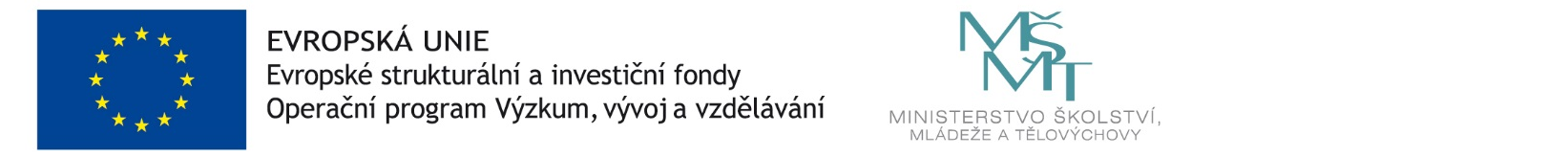 